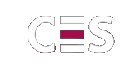 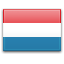 LuxembourgDate d'entrée: July 2, 1999Membre de l'AICESISMembre de l'ILOConseil Économique et SocialEstablishment
  Date of creation March 21 1966
  Year operational 1966
  Nature of the texts that create the ESC (Constitution, law, decree, etc.)
organic Law, changed by the Laws of December 15 1986 and June 15 2004
Composition
  Number of members of the ESC 39 effective members and 39 deputy members
  Membership structure
Employers: 18 (firms: 13, liberal professions: 2, agriculture and winegrowing: 3)
Workers: 18 (private sector: 14, public sector: 4)
Government: 3 (nominated among the High civil servants of the Ministries of Finance, Economy, Labour and Social Security)
There are 5 full time employees in the Secretariat and 2 part time employees.
  Duration of the term 4 years renewable
  Process of designating the members (election, nomination, by whom, etc.) appointed by the Government on proposal of the representative employers and workers organisations
Mission and attributions
Administrative organization of the ESC
The Bureau includes the President, the 2 Vice Presidents and the Secretary-General, this one does not have deliberative vote.
The President and the 2 Vice Presidents are appointed by the Grand Duke on the Council suggestion for 2 years non-renewable. They are elected by the Council according to a rotation principle between the 3 groups of the Council.
Functioning of the ESC
The Government convenes the Institution. It has a legal right to issue own-initiative opinion. The law also foresees obligatory opinions to express yearly.
The Institution gives its opinions to the Prime Minister and the Government. They are published
The budget is proposed by the Bureau, submitted to the Prime Minister and voted by the Chamber of Deputies.
The Councillors receive compensations for being present.
List of the Commissions:
Standing Commissions (obligatory opinions): 
National economic, social and financial evolution
Main orientations of economic policies of UE member States –  Guiding lines integrated for growth and employment
Implementation of European social dialogue agreements at the national level
Yearly updating of weighting scheme of the consumption price index
Specific Commissions:
Commission are implemented according to issues studied. The Council can form Commissions in order that all groups are represented. Every Commission elects a President and a Reporter among its members. Since 2004, the following Commissions have been established:
National economic, social and financial evolution
Main orientations of economic policies (GOPE) (Lisbon strategy)
Yearly updating of weighting scheme of the consumption price index
Negative Tax
Accounts saving-time
Proposal of directive of the European Parliament and the Council relating to services in the interior market
Guiding lines integrated for growth and employment (LDI)
Stress at work - Implementation of the European social dialogue at the national level
Immigration policy and active insertion
The system of social transfers
Security of professional courses
Harassment and violence at work  -  Implementation of the European social dialogue at the national level
Control of a non-inflationary growth
Measurement of well-being, commission including members of civil society 
Housing
Sectorial economic prospects in a sustainable approach
Evaluation of the national action plan for integration
Revival of the social dialogue
Achievements of the ESC
  Main publications/studies
National economic, social and financial evolution (opinion expressed yearly)
Yearly updating of weighting scheme of the consumption price index (opinion expressed yearly)
Main orientations of economic policies of UE member States –  Guiding lines integrated for growth and employment (opinion expressed yearly)
Economic and Social Council reform
Insurance accidents reform
Role of the State
Accounts saving-time
Negative tax
Proposal of directive of the European Parliament and the Council relating to services in the interior market
Stress at work - Implementation of the European social dialogue at the national level
Immigration policy and active insertion
The system of social transfers
Security of professional courses
Harassment and violence at work  -  Implementation of the European social dialogue at the national level
Control of a non-inflationary growth
Agreement on an agenda for 2012-2014 and a new work method subsequently to the crisis of the institution 
Measurement of well-being (1st advice)
Unanimous decision to open the ESC for Non-Luxembourgish members
  Best practices
Affiliations  AICESIS  -  UCESIF  –  Euromed network of Economic and Social 
Councils and Similar InstitutionsNote on Social Dialogue (February 2015) (502.44 Kb) TéléchargerContacts(352) 43-58-51(352) 42-27-29ces@ces.etat.lu / daniel.becker@ces.etat.luwww.ces.etat.luBP 1306 – L-1013 LUXEMBOURG (LUXEMBOURG) 13, rue Erasme – L-1468 LUXEMBOURG (LUXEMBOURG)